2020中国奶山羊产业发展大会时    间：2020年8月5日上午10:00-18:00地    点：杨陵国际会展中心C馆展览现场二楼会议室主    题：发展羊乳产业，助推乡村振兴执行主席：陈玉林 西北农林科技大学 教授 副校长             国家绒毛用羊产业技术体系  岗位科学家   中国畜牧兽医学会家畜生态学分会  理事长2020第二届中国西部猪病论坛时间：  2020年8月5-6日地点：杨陵国际会展中心酒店三楼演播大厅论坛主题：生猪产业在大低谷背景下的应对方略执行主席:   杨增岐 教授  西北农林科技大学动物医学院 院长                     全国动物卫生风险评估专家全国规模化养殖场动物疫病净化评估认证专家2020中国西部奶牛产业创新发展论坛论坛时间：2020年8月6日全天08:30-18:00论坛地点：杨凌国际会展中心C馆二楼多功能厅论坛主题：提高良种繁育效率保障奶业健康发展执行主席: 靳亚平教授西北农林科技大学动物医学院陕西省奶牛产业技术体系首席科学家马国际研究员陕西省畜牧产业试验示范中心陕西省奶牛产业技术体系首席科学家2020中国西部生物饲料产业创新发展论坛时    间：2020年8月6日上午8:30-11:30地    址：杨陵国际会展中心D馆会议室主    题：助力饲料产业升级 推动西部养殖变革执行主席：姚军虎教授西北农林科技大学动物科技学院院长国家重点研发计划项目首席科学家 陕西省饲草饲料产业技术体系首席科学家2020中国西部兔业创新发展论坛时间：2020年8月6日上午8:30-15:20地址：杨陵国际会展中心D馆南会议室主题：技术革新，提质增效，绿色兔业，健康兔肉执行主席：任战军西北农大动科学院教授陕西省家兔产业技术体系首席专家2020首届中国西部畜牧兽医职业教育论坛论坛时间:8月5日下午论坛地点:杨凌职业技术学院水韵楼报告厅论坛主题:职业教育人才培养与畜牧产业发展执行主席:张振仓杨凌职业技术学院动物工程分院副院长全国规模化养殖场动物疫病净化评估专家陕西现代农业生猪产业技术体系岗位专家六、会议费用：注册费：含会议费、资料费、会期餐费等，7月31日前注册并缴费600元/人，现场注册800元/人；学生凭学生证缴费400元/人。所有参会者住宿费和交通费自理，注册代表食宿由大会统一安排。银行汇款或网银转账，汇款附言务必注明：姓名+主论坛汇 入 地：陕西省 杨凌    银行号：402795000531  收款单位：北京天创金桥展览有限公司开 户 行：杨凌农村商业银行股份有限公司帐    号：2704036601201000102101展位费用：国际标准展位 3M×3M，统一价￥3000元/个（含场地费、三面展板、门楣光管、电源插座、一桌两椅、清洁费、保安费、代表证等）。八、论坛联系方式：杨雨鑫：西北农林科技大学 13572154721朱宝刚：陕西省畜牧业协会 18700901024九、赞助、合作及其它广告项目：联系方式：刘少平   15339260317（微信同号）详情请登陆：http：//www.xbxmbl.com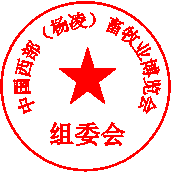 中国西部畜牧业博览会组委会2020年7月20日特邀专家报告时间报告题目主持人陕西省农业农村厅领导10:00—10:50陕西奶山羊特色产业集群西北农林科技大学副校长罗军教授中国奶业协会奶业战略发展委员会常务副秘书长刘琳10:50—11:30中国羊乳产业西北农林科技大学副校长罗军教授西北农林科技大学副校长罗军教授11:30—12:10中国奶山羊产业现状及展望西北农林科技大学副校长罗军教授午餐 12:00—13:30午餐 12:00—13:30午餐 12:00—13:30午餐 12:00—13:30海南大学王凤阳教授13:30—14:10布病防控中的几个关键问题西北农林科技大学副校长陈玉林教授杨稳山富平县副县长14:10—14:30富平县奶山羊产业现状西北农林科技大学副校长陈玉林教授高晓博 陇县副县长14:30—14:50陇县奶山羊产业现状西北农林科技大学副校长陈玉林教授陕西红星美羚乳业股份有限公司王建生副总经理14:50—15:10羊奶特殊保健营养功能迎来发展蓝海西北农林科技大学副校长陈玉林教授中旭牧联农业科技有限公司总经理 贾晓牧15:30—15:50“提质增效轻松养殖”--陕西畜牧产业服务平台西北农林科技大学副校长陈玉林教授休息10分钟休息10分钟休息10分钟休息10分钟南京农业大学王锋教授16:00—16:40羊标准化养殖场建设规范及粪污资源化利用技术与模式西北农林科技大学动物科技学院杨雨鑫副教授欧洲乳清（法国红鸟）亚太区商务经理刘迪16:40—17:00法国羊奶制品和羊奶原料西北农林科技大学动物科技学院杨雨鑫副教授甘肃庆环肉羊制种有限公司李国智董事长17:00—17:20现代舍饲羊场的系统智能化设计西北农林科技大学动物科技学院杨雨鑫副教授陕西翼迅电子信息科技股份有限公司王凯董事长17:20—17:40陕西智慧畜牧兽医大数据平台西北农林科技大学动物科技学院杨雨鑫副教授西北农林科技大学副校长陈玉林教授17:40—18:00闭幕式西北农林科技大学动物科技学院杨雨鑫副教授特邀专家报告时间报告题目 上午大会总论坛报告陈焕春  院士华中农业大学下午14：10-15：00中国养猪产业发展的关键问题姜平  教授南京农业大学下午15：00-15：40猪蓝耳病和猪圆环病毒病防控关键技术冯忠武  研究员中国农业科学院下午15：40-16：10非洲猪瘟防疫政策与生猪产业发展下午16：10-16：30茶  歇李昭春  博士北京爱德士元亨生物科技有限公司下午16：30-17：10后非瘟时代实验室检测在复养中的应用曾容愚  博士天康生物股份有限公司下午17：10-17：40猪瘟深度防控和净化新思路三年实践的总结和汇报梁剑平  研究员河南华牧生物科技有限公司中国农科院兰州畜牧与兽药研究所下午17：40-18：10牛至在动物疫病防控中的作用 上午仇华吉  研究员中国农科院哈尔滨兽医研究所上午8：10-8：50非洲猪瘟防控郝凯  技术总监渭南大北农农牧科技有限公司大佑吉集团东北平台上午8：50-9：20大佑吉集团复养经验分享喻正军  董事长陕西华泰胜达农牧科技有限公司湖南幻影三陆零科技有限公司上午9：20-9：50创新型空间消杀-引领消毒新方向上午9：50-10：10茶歇余平  总裁四川天兆猪业股份有限公司上午10：10-10：50现代新概念猪场设计与建设南雨辰  博士陕西诺威利华生物科技有限公司西北农林科技大学上午10：50-11：20广谱中和单克隆抗体在PRRSV防治中的应用大卫·凯西  博士 Dr. David S. Casey Biography石羊集团有限公司PIC公司上午11：20-12：00非瘟时代下的母猪繁殖性能管理下午杨碧泉  总裁助理陕西正能农牧科技有限责任公司下午14：10-14：40后非瘟时代规模猪场建设实践与思考朱连德 博士北京中科基因技术有限公司下午14：40-15：10非洲猪瘟常态下，精准高效的实验室检测诊断在恢复养猪生产中的作用张灵  博士北京生泰尔科技股份有限公司下午15：10-15：40中兽医药在养猪替抗环境下的应用祝卫国  博士温氏集团秦晋养猪公司下午15：40-16：20后非瘟时代的猪病防控策略下午16：20-16：40茶歇专家与业界同仁交流互动下午16：40-18：30下午16：40-18：30报告时间特邀专家报告题目8:30-9:10张涌院士西北农林科技大学奶牛基因工程育种9:10-9:50李胜利教授中国农业大学国家奶牛产业技术体系首席科学家奶业发展现状与趋势9:50-10:10茶歇茶歇10:10-10:50丁家波研究员中国兽医药品监察所奶牛布鲁氏菌病防控10:50-11:20姚军虎教授西北农林科技大学陕西省饲料饲草产业体系首席科学家奶畜碳水化合物高效利用技术11:20-11:50马国际研究员陕西省畜牧产业试验示范中心陕西省奶牛产业技术体系首席科学家陕西省奶牛养殖现状与发展11:50-14:30午餐午餐14:30-15:00李建喜研究员兰州牧药所奶牛疾病与科学用药15:00-15:30王炳科总经理杨凌秾福农牧科技股份有限公司精准激素方案及智能疾病发情监测仪在牧场的应用进展。15:30-16:00李强技术总监宁波三生生物科技有限公司定时输精技术在养殖业中的应用16:00-16:30靳亚平教授西北农林科技大学陕西省奶牛产业技术体系首席科学家奶牛子宫卵巢功能的激素调控16:30-16:50茶歇茶歇16:50-18:00现场互动交流现场互动交流时间特邀专家及单位报告题目08:30-08:40姚军虎教授西北农林科技大学主持并致欢迎辞08:40-08:50蔡辉益研究员生物饲料开发国家工程研究中心生物饲料开发国家工程研究中心西北分中心授牌仪式08:50-09:10刘万军站长陕西省饲料工作总站陕西省饲料产业发展与战略09:10-09:50蔡辉益研究员生物饲料开发国家工程研究中心第四代饲料—生物饲料研究进展09:50-10:10姚军虎教授西北农林科技大学反刍动物消化功能的协调与能量高效利用10:10-10:20茶歇茶歇10:20-11:00张铁鹰研究员中国农科院畜牧兽医研究所发挥生物技术在无抗饲料开发中潜力的关键环节探讨11:00-11:20杨小军教授西北农林科技大学家禽无抗饲料的营养思考与技术储备11:20-11:40刘洋副总经理陕西康达尔农牧科技有限公司生物饲料生产应用中遇到的问题及解决方案11:40-12:00互动交流互动交流时间主讲人题目8：30-10:00兔肉品赏。专家组品赏评奖。兔肉品赏。专家组品赏评奖。10:00-10:30国家兔产业技术体系、中国畜牧业协会兔业分会、陕西省农业厅科教处、陕西省畜牧业协会、西北农大动科学院、杨凌职院畜牧工程分院领导讲话。国家兔产业技术体系、中国畜牧业协会兔业分会、陕西省农业厅科教处、陕西省畜牧业协会、西北农大动科学院、杨凌职院畜牧工程分院领导讲话。10:30-11:00秦应和  国家兔产业技术体系首席、中国农业大学教授我国兔业发展形势与分析11:00-11:30黄  明  国家禽肉加工技术研发专业中心主任、南京肉制品加工产业创新中心主任、南京农业大学教授肉品研发与产业化实践11:30-12:00冯宪超  陕西省兔产业技术体系岗位专家，西北农林科技大学教授兔肉特性与工业化生产关键技术12:00-12:30任克良  国家兔产业技术体系岗位专家山西农业大学研究员无抗养兔理论与实践12：30-13：00颁奖，赞助企业宣传。颁奖，赞助企业宣传。13：00-13：30麻剑雄国家产业技术体系绍兴综合试验站长,贵州新普科技股份有限公司副总经理兔业扶贫在贵州实践与挑战13:30-14:00谢晓红 国家兔产业技术体系岗位专家、四川畜科院研究员四川省兔业发展与兔肉消费概况14:00-14:30任战军陕西省兔产业技术体系首席科学家，西北农林科技大学教授构建优质兔业文化，强力推进兔业发展14:30-15:00陕西省畜牧业协会兔业分会领导讲话。陕西省畜牧业协会兔业分会领导讲话。特邀专家单位及职务/职称报告主题祝战斌杨凌职业技术学院副院长、教授陕西省职教学会农林牧渔专业指导委员会主任委员高等职业教育现状与发展刘继刚牧原食品股份有限公司西北区域生产总监双高建设背景下的养猪人才培养体系的思考和实践马乃祥杨凌职业技术学院专业带头人、国家教学名师、三级教授产教融合下的畜牧兽医专业“五双并举”人才培养改革与实践